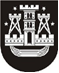 KLAIPĖDOS MIESTO SAVIVALDYBĖS TARYBASPRENDIMASDĖL KLAIPĖDOS MIESTO SAVIVALDYBĖS TARYBOS 2017 M. VASARIO 23 D. SPRENDIMO NR. T2-52 „DĖL KLAIPĖDOS MIESTO TAUTINIŲ MAŽUMŲ TARYBOS PRIE KLAIPĖDOS MIESTO SAVIVALDYBĖS TARYBOS SUDĖTIES PATVIRTINIMO“ PAKEITIMO2018 m. lapkričio 29 d. Nr. T2-251KlaipėdaVadovaudamasi Lietuvos Respublikos vietos savivaldos įstatymo 16 straipsnio 2 dalies 6 punktu ir 18 straipsnio 1 dalimi, Klaipėdos miesto tautinių mažumų tarybos prie Klaipėdos miesto savivaldybės tarybos nuostatų, patvirtintų Klaipėdos miesto savivaldybės tarybos 2016 m. rugsėjo 22 d. sprendimu Nr. T2-247 „Dėl Klaipėdos miesto tautinių mažumų tarybos prie Klaipėdos miesto savivaldybės tarybos nuostatų patvirtinimo“, 14.2 papunkčiu ir 15 punktu ir atsižvelgdama į Klaipėdos miesto savivaldybės administracijos direktoriaus 2018 m. lapkričio 8 d. raštą Nr. TAS-321 „Dėl Klaipėdos miesto savivaldybės administracijos valstybės tarnautojų delegavimo į tautinių mažumų tarybą“, Klaipėdos miesto savivaldybės taryba nusprendžia:Pakeisti Klaipėdos miesto savivaldybės tarybos 2017 m. vasario 23 d. sprendimą Nr. T2-52 „Dėl Klaipėdos miesto tautinių mažumų tarybos prie Klaipėdos miesto savivaldybės tarybos sudėties patvirtinimo“ ir 1 punktą išdėstyti taip: „1. Patvirtinti šios sudėties Klaipėdos miesto tautinių mažumų tarybą prie Klaipėdos miesto savivaldybės tarybos:Albert Albertjan, Klaipėdos armėnų bendruomenė „Van“;Vida Bubliauskienė, Klaipėdos miesto savivaldybės administracija; Eglė Deltuvaitė, Klaipėdos miesto savivaldybės administracija;Rimantas Didžiokas, Klaipėdos miesto savivaldybės tarybos Kultūros, švietimo ir sporto komitetas;Natalija Domnenko, Klaipėdos miesto baltarusių bendrija „Krynica“;Ilfir Gibadullin, Klaipėdos totorių bendrija „NUR“;Rana Mammadova, Klaipėdos regiono azerbaidžaniečių draugija „Azeris“;Rasa Miuller, Klaipėdos vokiečių bendrija;Feliksas Puzemskis, Klaipėdos žydų bendruomenė; Irena Songin, Lietuvos lenkų sąjungos Klaipėdos skyrius;Gotfridas Tapinas, Klaipėdos apskrities latvių asociacija „Atpūta“; Lidia Trigub, Ukrainiečių kultūros ir švietimo centras „Rodyna“;Tatjana Vasičkina, Klaipėdos rusų bendrija „Lada“, Klaipėdos savanoriškoji kultūros bendrija „Otečestvo“;Alfonsas Vildžiūnas, Klaipėdos miesto savivaldybės tarybos Sveikatos ir socialinių reikalų komitetas.“Savivaldybės merasVytautas Grubliauskas 